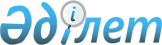 Об утверждении Положения о порядке обслуживания неплатежеспособных предприятий государственным Реабилитационным банком Республики КазахстанПостановление Правительства Республики Казахстан от 9 ноября 1995 г. N 1496

      Правительство Республики Казахстан постановляет: 

      Утвердить Положение о порядке обслуживания неплатежеспособных предприятий государственным Реабилитационным банком Республики Казахстан. 

 

    Премьер-министр  Республики Казахстан

                                                 Утверждено                                        постановлением Правительства                                            Республики Казахстан                                          9 ноября 1995 г. N 1496 



 

                               ПОЛОЖЕНИЕ 

                        о порядке обслуживания 

            неплатежеспособных предприятий государственным 

             Реабилитационным банком Республики Казахстан 



 

                          I. Общие положения 



 

      1. Государственный Реабилитационный банк Республики Казахстан (далее - Реабилитационный банк) в своей деятельности руководствуется Указом Президента Республики Казахстан, имеющим силу Закона, от 31 августа 1995 г. Z952444_ "О банках и банковской деятельности в Республике Казахстан", постановлением Президента Республики Казахстан от 29 марта 1995 г. N 2154 K952154_ "О государственном Реабилитационном банке Республики Казахстан", Уставом государственного Реабилитационного банка Республики Казахстан, утвержденным постановлением Кабинета Министров Республики Казахстан от 28 апреля 1995 г. N 581 P950581_ "Об утверждении Устава государственного Реабилитационного банка Республики Казахстан". 

      2. Реабилитационный банк при обслуживании неплатежеспособных предприятий осуществляет банковские операции, указанные в лицензии на проведение банковских операций, выдаваемой Национальным Банком Республики Казахстан, и его Уставе. 

      3. Настоящее Положение определяет основные характеристики взаимоотношений при осуществлении работы по расчетно-кассовому обслуживанию неплатежеспособных предприятий. 



 

                  II. Организация расчетно-кассового 

             обслуживания неплатежеспособных предприятий 



 

      4. Расчетно-кассовое обслуживание неплатежеспособных предприятий осуществляется банком-агентом Реабилитационного банка. Банком-агентом является банк, осуществляющий обслуживание неплатежеспособных предприятий по поручению Реабилитационного банка на основе заключенного агентского соглашения, в соответствии с которым Реабилитационный банк поручает, а банк-агент принимает на себя обязательства по обслуживанию предприятий. 

      Неплатежеспособные предприятия, переданные на банковское обслуживание в Реабилитационный банк, используют текущие, расчетные счета в банках-агентах для проведения финансовых операций. В случае необходимости перевода неплатежеспособного предприятия на обслуживание в банк-агент Реабилитационного банка открытие и закрытие расчетного счета производится в соответствии с инструкцией Национального Банка Республики Казахстан от 23 июня 1993 г. N 127 и другими нормативными актами Национального Банка Республики Казахстан. 

      На основе агентского соглашения банк-агент и его филиалы принимают на себя следующие обязательства: 

      осуществлять ведение счетов предприятий, переданных Реабилитационному банку; 

      осуществлять проведение расчетов предприятий, согласованных с представителем Реабилитационного банка; 

      осуществлять их кассовое обслуживание; 

      осуществлять финансирование предприятий путем краткосрочного и долгосрочного кредитования за счет кредитных ресурсов Реабилитационного банка на условиях срочности, платности, возвратности; 

      осуществлять финансирование капитальных вложений по поручению Реабилитационного банка; 

      оказывать услуги по хранению документов и ценностей предприятий, переданных в Реабилитационный банк; 

      осуществлять доверительные операции по поручению Реабилитационного банка и другие услуги по банковским операциям, если данные операции предусмотрены лицензиями Национального Банка Республики Казахстан, выданными Реабилитационному банку и банку-агенту. 

      5. Для осуществления перевода ссудных счетов неплатежеспособных предприятий и задолженности по ним в Реабилитационном банке открываются отдельные ссудные счета по каждому предприятию и на каждый вид ссудной задолженности. 

      Обслуживающие банки передают Реабилитационному банку кредитные договора по выданным, но не погашенным в срок кредитам, по которым задолженность перенесена на счета Реабилитационного банка. С этого момента сторонами долгового обязательства являются Реабилитационный банк и неплатежеспособное предприятие, которые решают вопросы погашения кредитов. 

      Прием-передача кредитных договоров производится по акту, составляемому в трех экземплярах. Первый экземпляр направляется предприятию, второй - остается в банке-агенте, третий - передается Реабилитационному банку. 

      Неплатежеспособное предприятие представляет Реабилитационному банку поручения-обязательства по погашению всей переданной задолженности по кредитам и начисленных, но не взысканных по ней процентов в согласованные сроки. 



 

                           III. Полномочия 

                представителя Реабилитационного банка 



 

      6. Реабилитационный банк осуществляет контроль за финансовым управлением неплатежеспособных предприятий с момента передачи ему кредиторской задолженности перед бюджетом. 

      Реабилитационный банк назначает своего представителя с функциями финансового контролера в каждом неплатежеспособном предприятии. Представитель назначается приказом Председателя Правления Реабилитационного банка и действует на основании Положения о региональном представителе. 

      Представитель Реабилитационного банка уполномочен на управление всеми финансовыми операциями неплатежеспособного предприятия, включая снятие со счетов или получение средств наличными, оплату за приобретаемые товарно-материальные ценности, оказанные услуги и распоряжение активами. Представитель Реабилитационного банка осуществляет контроль и обладает правом подписи на платежных документах неплатежеспособных предприятий. 

      Платежные и другие финансовые документы неплатежеспособных предприятий, подписанные их руководителем и главным бухгалтером, принимаются на исполнение банком-агентом только при наличии визы представителя Реабилитационного банка. При обнаружении банковской проводки без визы представителя Реабилитационного банка на банк-агент или его филиал возлагается ответственность за нанесенный имущественный ущерб. 

      Представитель Реабилитационного банка имеет право контролировать: 

      учет денежных средств по расчетному счету предприятия; 

      учет денежных средств по ссудным счетам или ссудным транзитным счетам; 

      учет денежных средств по инвестициям; 

      учет денежных средств по финансированию; 

      оплату за приобретаемые товарно-материальные ценности; 

      оплату за оказанные услуги; 

      своевременность погашения кредиторской задолженности, соблюдения их очередности по графику комплексного плана реорганизации и санации; 

      своевременность и полноту платежей в бюджет; 

      своевременность зачисления денежных средств за отгруженную продукцию, товары народного потребления и оказанные услуги; 

      отгрузку готовой продукции, реализацию товарно-материальных ценностей, основных средств; 

      получение и расходование наличных денежных средств; 

      поступление и зачисление наличных денежных средств; 

      своевременность совершения банковских операций. 

      Руководитель Реабилитационного банка делегирует представителю право подписи на платежных документах неплатежеспособного предприятия при осуществлении расчетно-кассовых операций банком-агентом. 

      Представитель Реабилитационного банка наделяется полномочиями финансового менеджера и контролера. 

      Представитель Реабилитационного банка осуществляет прогнозирование финансовой деятельности неплатежеспособных предприятий. 

      Представитель Реабилитационного банка проверяет финансовую документацию предприятия, контролирует активы предприятия, проводит инвентаризацию товарно-материальных ценностей и готовой продукции. 

 
					© 2012. РГП на ПХВ «Институт законодательства и правовой информации Республики Казахстан» Министерства юстиции Республики Казахстан
				